Курортно-рекреационный потенциал как фактор диверсификации экономики сельских территорий на примере ООО «Санаторий Доволенский»Диденко В.С. студентНаучный руководитель: Наконечная Ольга Александровна, канд. экон. наук, доцент, доцент кафедры управления и отраслевой экономики Новосибирский государственный аграрный университет, НовосибирскE–mail proza@ngs.ruСтратегическое развитие государства и обеспечение конкурентоспособности продукции и услуг на мировом и отечественном рынках зависит от эффективности реализации потенциала: территориального, экономического, человеческого.В частности, курортно - рекреационные ресурсы определяют формирование туристского бизнеса в том или ином регионе. Эти ресурсы имеют следующие основные свойства: аттрактивность (привлекательность), климатические условия, доступность, степень изученности, экскурсионная значимость, социально-демографические характеристики, потенциальный запас, способ использования и др., данные ресурсы используются в оздоровительных, туристских, спортивных и познавательных целях.Новосибирская область позиционируется как крупный туристский центр Сибири. В регионе имеются туристско-рекреационные ресурсы для полноценного отдыха: минеральные источники и лечебные грязи, соленые озера, охотничьи и рыболовные ресурсы, которые позволяют увлекательно отдохнуть в любое время года. Рекреационный потенциал территории имеет решающее значение для развития внутреннего и въездного туризма[1].Сельские территории представляют важный стратегический ресурс развития курортно-рекреационной специализации Новосибирской области. Большинство здравниц региона расположены в экологически благоприятных районах (санаторий «Красноозерский», санаторий «Озеро Карачи», санаторий «Сибиряк»), что позволяет разрабатывать ценностное предложение для различных групп потребителей. Деятельность санаторно-курортной отрасли Новосибирской области способна улучшить качество здоровья населения, формировать здоровый образ жизни, увеличить занятость населения, создавать новые рабочие места, способствовать росту доходов регионального бюджета и т.д. Деятельность здравниц вплотную связана с туристическими организациями, поскольку в основе этих направлений экономики лежат природные, историко-культурные и рекреационные объекты, которые формируют их развитие, что позволяет сделать вывод о значительном потенциале их экономики, который необходимо использовать в целях оптимизации социально-экономических показателей региона[2,4]. «Санаторий Доволенский» - бальнеологический курорт регионального значения с полувековой историей оздоровления взрослых и детей. За 55 лет из маленького профилактория для местных жителей вырос до всеми узнаваемой здравницы, с комфортными номерами, современной лечебной базой и большой территорией. В 2018 году санаторий «Доволенский» признан победителем конкурса инвестиционных проектов на территории Новосибирской области «О предоставлении государственной поддержки инвестиционной деятельности». На реализацию проекта «Реконструкция и расширение санаторно-курортного комплекса» предоставлена государственная поддержка на сумму около 49,3 миллиона рублей [2].Количество гостей санатория постоянно возрастает, так если в 2018 году количество гостей  составило 3969 человек,   то в 2022 году это уже  4695 человек. Исключение составил 2020 год, когда действовали ограничения в связи с пандемией COVID-19. 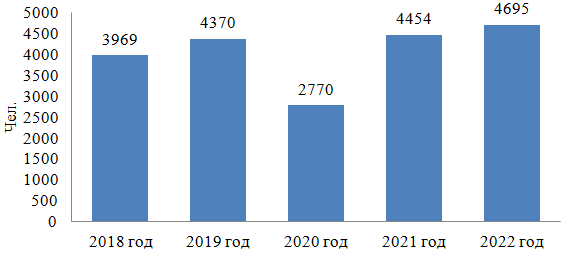 Рисунок 1 – Количество гостей санатория «Доволенский»,   2018-2022 гг., чел.Основной целевой аудиторией санатория «Доволенский» являются женщины в возрасте свыше 40 лет. Однако, санаторий имеет богатую лечебную базу для всех возрастов, в частности в 2016 году было открыто специальное отделение педиатрии, и санаторий имеет все возможности принимать больше детей и молодых людей.   Параллельно с оздоровлением все больше потребителей СКУ предпочитают и активный отдых. Как правило, к рекреационным услугам, не входящим в стоимость санаторно-курортного лечения, относится посещение экскурсий, спортивного комплекса,  прокат инвентаря и другое. Расчеты показывают, что выручка санатория «Доволенский» постоянно возрастала – с 83655 тыс. руб. в 2018 году до 144209 тыс. руб. в 2022 году, общий темп роста составил 72 %. Себестоимость также имеет динамику роста, но  намного меньше  – с 88809 тыс. руб. в 2018 году до 96149 тыс. руб. в 2022 году, общий темп роста составил 8%.Таблица 1 – Основные финансово-экономические показатели санатория «Доволенский»,   2018-2022 гг., тыс. руб.Темпы роста доходов санатория имеют и отражение на сумме текущего налога на прибыль, так если в 2018 году отчисления составили 340 тыс. руб., то в 2022 году сумма отчислений увеличилась в 13 раз и составила 4700 тыс. руб. [3].В тоже время если в 2018 году  деятельность была не рентабельна, то  в 2022 г.  рост до 13 %. Рентабельность по чистой прибыли возросла с 5 % в 2018 году до 18 % в 2021 г.  возросла и сократилась до 14 % в 2022 г. Таким образом, санаторий «Доволенский» постоянно улучшает свое финансовое состояние и повышает рентабельность. В 2021 г рынок санаторно-курортных услуг активно восстанавливался и вырос на 47% по отношению к 2020 г – до 54,7 млн человеко-дней. Увеличению объема рынка способствовала реализация отложенного спроса после снятия карантинных ограничений, а также перераспределение спроса с зарубежного туризма на внутренний. Госпрограмма субсидирования санаторно-курортных услуг – туристический кешбэк – позволила потребителям частично компенсировать рост стоимости санаторно-курортного лечения в условиях ускоряющейся инфляции.Проведенное автором исследование показало высокую ценность для потребителей оказываемых лечебно-оздоровительных услуг на курортах региона. Оценка удовлетворенности потребителей различными курортно-рекреационными услугами позволит более обоснованно подходить к формированию регионального санаторно-курортного продукта в зависимости от потенциала сельских территорий края, дифференцировано осуществлять работу с каждой группой потребителей в соответствии с выявленными тенденциями и ограничениями. Развитие курортно-рекреационного потенциала будет способствовать диверсификации экономики сельских территорий Новосибирской области по следующим направлениям: разнообразная туристско-рекреационная деятельность, оказание лечебно-оздоровительных услуг на базе предприятий санаторно-курортного комплекса, развитие транспортно-логистических и экскурсионных услуг.Список литературыОборин, М. С. Рынок санаторно-курортных услуг как фактор устойчивого развития региона [Текст]/ М. С. Оборин // Научный результат. Технологии бизнеса и сервиса: сб. статей – Пермь, 2017.С. 176-182.Наконечная О.А. Агротуризм как направление устойчивого развития сельских территрий Новосибирской области // Экономика и бизнес: теория и практика. – 2021. - № 5. – С. 185-189.Санаторий «Доволенский» главная. [Электронный ресурс]//Режим доступа: https://www.dovolensk.ru/ (дата обращения 01.04.2023) .Петухова, М. С. Сельские территории: стратегическое развитие и устойчивость / М. С. Петухова, Т. А. Афанасьева // АПК: экономика, управление. – 2022. – № 1. – С. 78-84. – DOI 10.33305/221-78. Показатель2018 г.2019 г.2020 г.2021 г.2022 г.ИзменениеИзменениеПоказатель2018 г.2019 г.2020 г.2021 г.2022 г.Абс.Темп роста, %Выручка8365590143814961109851442096055472Себестоимость продаж888096896460371826059614973408Валовая прибыль (убыток)-515421179211252838048060532141032Коммерческие расходы06663569280511248812488100Управленческие расходы01176610692122911744117441100Прибыль (убыток) от продаж-51542750474180381813123285452Прочие доходы129425423102741520810469-2473-19Прочие расходы1697974668393535321835108Прибыль (убыток) до налогообложения4521506312309193112506820547454Текущий налог на прибыль34045221792700504047001382Чистая прибыль (убыток)3956424711380201092002816072406